Publicado en Madrid el 14/04/2020 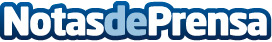 Alfarería Raimundo Sánchez ayuda a conseguir el sabor auténtico de la pizza italiana en casaLa pizza perfecta tiene la parte inferior crujiente, una cobertura jugosa, invade con el olor y el sabor, sin tener en cuenta los ingredientes que tenga. Un buen planto en un Restaurante Italiano cautiva y suele ser la razón para repetir al pensar en este tipo de comidasDatos de contacto:Manuel91 841 52 88Nota de prensa publicada en: https://www.notasdeprensa.es/alfareria-raimundo-sanchez-ayuda-a-conseguir Categorias: Nacional Gastronomía Madrid http://www.notasdeprensa.es